Homeless Services Consortium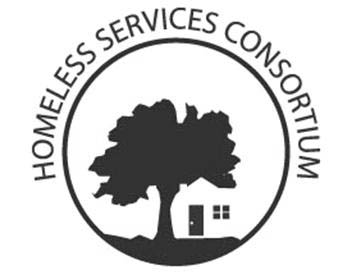 Tuesday, September 4th, 201812:00 p.m. – 1:30 p.m.United Way of Dane County2059 Atwood Ave, Madison, WI 53704AGENDAIntroductions- 3 min 						Melissa MennigBoard Update- 2 min			                                      	Jani KoesterElection Process- 15-20 min						Torrie Kopp MuellerCoordinated Entry Update-30-35 min				Katie Spaeth									Maggie	Carden		System Performance Presentation- 30 min				Torrie Kopp MuellerAnnouncements- 5 min						EveryoneCommittee Meetings This Month:1.	Core Committee- 1st and 3rd Thursday of the month 1-3 pm. 	a. Thursday, September 6th and 20th  TBD location2.	Education and Advocacy Committee- 3rd Wednesday of every month 9-11 am.	a. Wednesday, September 19th  The Road Home- New office- 890 W Wingra Dr,3.	Shelter Providers Committee- First Wednesday of every even month 	a. Wednesday, October 3rd, 2018  9:00am-10:30am at the Beacon 4.	Funders Committee- 1st Tuesday of the month	a. Tuesday, October 2nd, 2018 10:30am at United Way 5.	Point-In-Time Committee- Meets as needed6.	Community Plan to Prevent and End Homelessness Oversight Committee- Not scheduled7.	Nominating & Governance Committee- Meets as needed8. 	Ending Youth Homelessness Committee- 3rd Monday of the month from 1:00p-2:30p Monday, September 17th 1-2 pm at First United Methodist Church9. 	City County Homeless Issues Committee- 1st Monday of the montha. Monday, October 1st, 6:30 City County Building third floorIf you are interested in attending a committee please contact the committee chair before the meeting. (see website or email chair or co-chair)If you would like to be added to the HSC List Serve Please email hsc@cityofmadison.com If you have announcements or changes for committee meetings please email the list serve Questions/ Want to present?  Email Melissa Mennig Chair melissam@trhome.org 